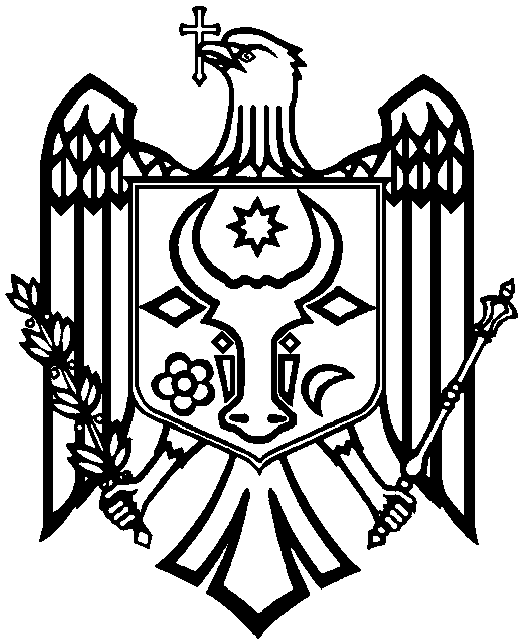 REPUBLICA MOLDOVA GUVERNULH O T Ă R Î R E nr.____din____________2014cu privire la aprobarea Regulamentului sanitar privind supravegherea sănătăţii persoanelor supuse acţiunii factorilor de risc profesional În vederea executării prevederilor art.6 şi 10 din Legea nr.10-XVI din 03.02.2009 privind supravegherea de stat a sănătăţii publice (Monitorul Oficial al Republicii Moldova, 2009, nr.67, art.183) ), art.6  Legea securităţii şi sănătăţii în muncă nr.186-XVI din 10.07.2008 (Monitorul Oficial al Republicii Moldova, 2008, nr.143-144, art.587), Guvernul H O T Ă R Ă Ş T E:1. Se aprobă Regulamentul sanitar privind supravegherea sănătăţii persoanelor supuse acţiunii factorilor de risc profesional (se anexează).Prezentul Regulament se aplică pentru toate persoanele fizice şi juridice,indiferent de tipul de proprietate şi forma organizatorico-juridică.3. Ministerul Sănătăţii este autoritatea naţională competentă în domeniul sănătăţii ocupaţionale şi supravegherii stării de sănătate a persoanelor supuse acţiunii factorilor de risc profesional. Ministerul Sănătăţii: va crea în termen de 3 luni Consiliul Naţional de patologii profesionale şi va aproba,  regulamentul respectiv; va prezenta Guvernului în termen de 6 luni propunerile pentru  modificarea Codului contravenţional. Prezenta Hotărîre intră în vigoare începînd cu 01 iulie 2015. Controlul executării prezentei hotărîri se pune în sarcina Ministerului Sănătăţii şi Ministerului Muncii, Protecţiei Sociale şi Familiei. PRIM-MINISTRU                                                                Iurie LEANCĂ Contrasemnează:Ministrul Sănătăţii                                                                Andrei USATÎIMinistrul Muncii,                                                             Protecţiei Sociale şi Familiei                                                              Valentina BULIGAAprobatprin Hotărîrea Guvernului   nr.______din_________2014REGULAMENT SANITARprivind supravegherea sănătăţii persoanelor supuseacţiunii  factorilor de risc profesionalI. Dispoziţii generale1. Prezentul Regulament sanitar privind supravegherea sănătăţii persoanelor   supuse acţiunii  factorilor de risc profesional (în continuare Regulament) stabileşte cerinţele pentru supravegherea sănătăţii persoanelor în raport cu riscurile pentru sănătate la locul de muncă, prevenirea bolilor profesionale cauzate de factori de risc din mediul ocupaţional (chimici, fizici, fizico-chimici, psiho-emoţionali, biologici şi alţi factori provocaţi de procesul de muncă). 2. În înţelesul prezentului Regulament termenii şi expresiile de mai jos au următoarele definiţii:1) supravegherea sănătăţii persoanelor reprezintă totalitatea serviciilor medico-sanitare care asigură prevenirea, depistarea bolilor profesionale şi a bolilor legate de profesie, monitorizarea şi reabilitarea bolnavilor cu aceste boli, precum şi menţinerea sănătăţii şi a capacităţii de muncă a persoanelor şi promovarea sănătăţii la locul de muncă.2) promovarea sănătăţii la locul de muncă reprezintă supravegherea activă a sănătăţii persoanelor în raport cu caracteristicile locului de muncă şi, în mod particular, cu factorii de risc profesional.3) persoană - orice persoană care prestează o muncă conform unei anumite specialităţi, calificări sau o anumită funcţie, inclusiv titularul patentei, stagiarii şi ucenicii. 4) factorii de risc profesional reprezintă factorii din mediul ocupaţional şi ai procesului de muncă, specifici locului de muncă şi profesiei concrete, care pot influenţa sănătatea, în particular, pot cauza boli profesionale sau boli legate de profesie, reduce capacitatea de muncă temporar sau de lungă durată, pot spori  incidenţa morbidităţii profesionale, generale sau infecţioase, pot avea impact asupra sănătăţii urmaşilor.5) aptitudinea în muncă reprezintă capacitatea angajatului din punct de vedere medical de a desfăşura activitatea la locul de muncă în profesia/funcţia pentru care se solicită examenul medical;6) aptitudinea condiţionată reprezintă capacitatea angajatului din punct de vedere medical de a desfăşura activitatea la locul de muncă în condițiile  respectării anumitor recomandări medicale; 7) inaptitudinea temporară în muncă reprezintă incapacitatea (după indicaţii medicale) angajatului de a desfăşura activitatea la locul de munca în profesia/funcţia pentru care se solicită examenul medical privind aptitudinea în muncă, pînă la reevaluarea sănătăţii de către medicul în patologiile profesionale;8) inaptitudinea permanentă în muncă reprezintă incapacitatea medicală a angajatului de a desfăşura activitatea la loculul de muncă în profesia/funcţia pentru care se solicită examenul medical privind aptitudinea în muncă;9) boală profesională – afecţiune care se produce în urma acţiunii nocive a factorilor fizici, chimici sau biologici caracteristici locului de muncă sau în urma suprasolicitării unor organe sau sisteme ale organismului uman în timpul exercitării unei meserii sau profesii;10) boală legată de profesie reprezintă boală de etiologie multifactorială, in care mediul si condițiile de munca au o pondere importanta/reprezentativa intre factorii etiologici;11) supravegherea specială prevede examenul medical profilactic efectuat de către medicul în patologii profesionale, în vederea stabilirii aptitudinii în muncă pentru angajaţii care se încadrează în următoarele categorii: persoanele cu vârsta cuprinsă între 15 şi 18 ani împliniţi, persoanele cu vârsta de peste 60 de ani, femeile gravide şi care alăptează, persoanele cu vederea monoculară, persoanele la evidenţă cu boli cronice.12) contraindicaţii reprezintă stările morbide şi premorbide ce limitează sau împiedică activitatea persoanelor cu anumiţi factori specifici de risc profesional la locul de muncă, cu următoarele specificaţii:a) contraindicaţiile menţionate servesc drept motiv de eliberare/neadmitere la locul de muncă cu factori de risc profesional; b) contraindicaţiile sunt relative şi absolute; ele necesită evaluarea raportului dintre gravitatea bolii şi factorii de risc profesional la locul de muncă;c) inaptitudinea psihologică a persoanei reprezintă contraindicaţie pentru funcţia sau locul de muncă în cazul lipsei potenţialului psihologic;d) bolile acute, până la vindecarea lor, constituie contraindicaţii absolute.13) fişa de solicitare a examenului medical reprezintă documentul unic care reglementează trimiterea persoanelor la examenul medical (anexa nr.2 la prezentul Regulament).14) fişa de identificare a factorilor de risc profesional reprezintă un document care reglementează evaluarea factorilor de risc profesional la locul de muncă(anexa nr.3 la prezentul Regulament).3. Supravegherea sănătăţii persoanelor expuse acţiunii factorilor de risc din mediul ocupaţional este asigurată de către specialiştii din Centrele de Sănătate Publică teritoriale (în continuare CSP) şi Comisiile medicale specializate din Instituţiile Medico-Sanitare Publice (în continuare Comisiile medicale), abilitate în modul stabilit cu aceste funcţii de către Ministerul Sănătăţii.4. Centrele de Sănătate Publică (medicii igienişti în sănătatea ocupaţională) sunt responsabili pentru organizarea şi desfăşurarea supravegherii sănătăţii persoanelor în teritoriul administrativ.  5. Comisiile medicale vor efectua examenele medicale profilactice care sunt  parte componentă a supravegherii sănătăţii persoanelor. 6. Preşedintele Comisiei medicale, responsabil pentru organizarea examenelor medicale profilactice este medicul în patologiile profesionale. În componenţa Comisiei nominalizate obligatoriu se include medicul igienist în sănătatea ocupaţională.7. Examenul medical profilactic este obligatoriu pentru toate persoanele expuse acţiunii factorilor de risc din mediul ocupaţional, conform Listei serviciilor medicale profilactice obligatorii acordate persoanelor în funcţie de expunerea profesională la factorii de risc din mediul ocupaţional (în continuare Lista serviciilor medicale) prevăzute în anexa nr.1 la prezentul Regulament.8. Pentru stabilirea incompatibilităţii medicale cu riscurile profesionale evaluate pentru locurile de muncă şi activităţile cu expunere la factori de risc profesionali, examenul medical profilactic cuprinde şi examenele medicale suplimentare indicate de către medicul în patologii profesionale, decât cele prevăzute în anexa nr.1 la prezentul Regulament.9. În cazul cînd sunt revizuite sau incluse, după caz (argumentate medical sau ştiinţific), noi factori de risc din mediul ocupaţional, contraindicaţii sau investigaţii clinice/paraclinice, Ministerul Sănătăţii va înainta spre aprobare, prin Hotărîre de Guvern, modificări în Lista serviciilor medicale aprobate. 10. Centrele de Sănătate Publică determină necesitatea examinării persoanelor antrenate în formele de activitate supuse acţiunii factorilor de risc profesional, neindicate în anexa nr.1 la prezentul Regulament.11. Examinarea medicală profilactică obligatorie a persoanelor care contactează cu agenţii chimici la locul de muncă se efectuează indiferent de valorile factorilor chimici prezenţi în aerul zonei de muncă.II. Obligaţiile angajatorului12. Angajatorul din orice domeniu de activitate, atât din sectorul public, cât şi cel privat, este obligat: a) să respecte prevederile actelor normative privind supravegherea sănătăţii persoanelor;b) să asigure evaluarea riscurilor pentru sănătatea lucrătorilor cauzate de factori de risc din mediul ocupaţional (chimici, fizici, fizico-chimici, biologici şi factorii procesului de muncă) prin actualizarea acestora în cazul în care s-au produs schimbări semnificative pe motivul cărora evaluarea ar fi depăşită sau atunci când rezultatele supravegherii sănătăţii o impun;c) să asigure fonduri şi condiţii pentru buna efectuare a tuturor serviciilor medicale necesare pentru supravegherea sănătăţii lucrătorilor, fără a-i implica pe aceştia în nici un fel în costurile aferente supravegherii medicale profilactice specifice riscurilor profesionale;d) să completeze Fişele de solicitare a examenelor medicale conform anexei nr.2 la prezentul Regulament; e) să completeze Lista nominală a lucrătorilor care activează în condiţiile acţiunii factorilor de risc din mediul ocupaţional (în continuare Lista nominală) conform anexei nr.4 la prezentul Regulament;f) să completeze Fişele de identificare a factorilor de risc profesional conform anexei nr.3 la prezentul Regulament. Fişa de identificare a factorilor de risc profesional se completează pentru fiecare loc de muncă; g) să asigure trimiterea la examenele medicale profilactice a tuturor lucrătorilor,  expuşi factorilor de risc din mediul ocupaţional;h) să execute recomandările Comisiei medicale indicate în Fişa de aptitudine, conform anexei nr.6 la prezentul Regulament.13. La aplicarea măsurilor preventive tehnico-organizatorice la locurile de muncă, angajatorii este obligat se realizeze recomandările din cadrul supravegherii sănătăţii fiecărui angajat.14. Angajatorul păstrează Listele nominale, Fişele de identificare a factorilor de risc profesional şi Fişele de aptitudine pe perioada a 50 de ani. 15. Angajatorul în procesul de faliment ori lichidare va informa Instituţia  Medico-Sanitară Publică care a organizat ultimul examen medical profilactic pentru preluarea şi păstrarea documentaţiei medicale.16. Angajatorul poate solicita ajutorul specialiştilor CSP pentru completarea deplină a documentelor indicate în p. 12 subpunct e),f),g),i).III. Servicii medicale profilactice	  17. Serviciile medicale profilactice reprezintă: examenul medical la angajarea în muncă, de adaptare, periodic, la reluarea activităţii, supraveghere specială şi promovarea sănătăţii la locul de muncă.18. Serviciile medicale profilactice indicate în p.17 se efectuează în conformitate cu anexa nr.1 la prezentul Regulament, precum şi altor acte normative specifice, aprobate în modul stabilit.19. Examenele medicale profilactice se efectuează în baza: 1) Fişei de solicitare a examenelor medicale;2) Listei nominale (în cazul examenului medical periodic);3) Fişei de identificare a factorilor de risc profesional, completată în mod obligatoriu la toate rubricile, semnată de către angajator cu confirmarea datelor de către medicii şefi din CSP teritorial, conform anexelor la prezentul Regulament. 20. Fişa de identificare a factorilor de risc profesional nu se prezintă la următoarele examene medicale periodice în cazul lipsei schimbărilor condiţiilor la locul de muncă.21. Examenul psihologic a aptitudinilor în muncă se efectuează la indicaţia medicului în patologii profesionale, în cazul în care este necesar de apreciat potenţialul psihologic profesional pentru locul de muncă ocupat sau cînd factorii de risc pot avea impact asupra stării psihoemoţionale.22. Examenul medical se finalizează cu completarea următoarelor documente (în doua exemplare):a) Fişa de aptitudine - un exemplar pentru angajator şi altul pentru persoana examinată;b) Lista nominală (în cazul examenului medical periodic) - un exemplar pentru angajator şi altul  pentru CSP.23. Pentru stabilirea aptitudinii în muncă, medicul în patologiile profesionale poate solicita şi alte investigaţii şi examene medicale de specialitate, suplimentare celor prevăzute în anexa nr.1 la prezentul Regulament.IV. Examenul medical la angajarea în muncă24. Examenul medical la angajarea în muncă stabileşte aptitudinea/ aptitudinea condiţionată/ inaptitudinea permanentă sau temporară în muncă pentru profesia/funcţia şi locul de muncă în care angajatorul îl va desemna să lucreze privind:a) compatibilitatea/ incompatibilitatea dintre eventualele afecţiuni, prezente în momentul examinării şi viitorul loc de muncă;b) existenţa/ inexistenţa unei afecţiuni ce pune în pericol sănătatea şi securitatea celorlalţi lucrători de la acelaşi loc de muncă;25. Examenul medical la angajarea în muncă se efectuează  pentru:a) persoanele care urmează a fi angajate prin contract individual de muncă pe o perioadă determinată/ nedeterminată sau în bază de patentă;b) persoanele care își schimbă locul de muncă sau sunt detașați în alte locuri de muncă ori alte activităţi;26. Examenul medical la angajarea în muncă se efectuează la solicitarea angajatorului, Agenţiei pentru Ocuparea Forţei de Muncă teritorială (în cazul orientării profesionale a persoanelor cu statut oficial de şomer la cursuri de instruire, ocupaţia cărora include anumiţi factori de risc profesional) sau la solicitarea deţinătorului patentei, care vor prezenta Fişa de solicitare a examenului medical şi Fişa de identificare a factorilor de risc profesional, conform anexelor nr.2 şi nr.3 la prezentul Regulament. În cazul pregătirii (orientării) profesionale a şomerilor Fişa de identificare a factorilor de risc profesional se întocmeşte de către conducătorul cursului de instruire profesională, în baza informaţiei generale despre factorii de risc profesional la locul de muncă în profesia dată.27. Examenul medical la angajarea în muncă constă în:a) colectarea anamnezei profesionale (rutei profesionale) cu înregistrarea în Dosarul medical (anexa nr.5 la prezentul Regulament);b) efectuarea examenului clinic general, examinarea de către specialiştii de profil;c) efectuarea examenelor medicale paraclinice pentru fiecare angajat conform anexei nr.1 la prezentul Regulament. 28. În situaţia schimbării locului de munca persoana este obligată să prezinte Comisiei medicale copia Dosarului medical (conform anexei nr.5 la prezentul Regulament) de la locul de muncă anterior.29. Medicul în patologii profesionale (la necesitate) solicită medicului de familie extrasul din fişa medicală a bolnavului (f.025e), în care sunt indicate datele despre maladiile suportate. 30. Datele rezultatelor examenului medical şi investigaţiilor suplimentare se înregistrează în Dosarul medical.31. Preşedintele Comisiei Medicale, în baza Fişei de solicitare a examenului medical la angajare, Dosarului medical şi a rezultatelor examenelor medicale efectuate, completează Fişa de aptitudine cu concluzia examenului medical la angajare: apt, apt condiţionat, inapt  temporar sau inapt pentru locul de muncă respectiv.32. În funcţie de rezultatul examenului medical la angajare în muncă   medicul igienist în sănătatea ocupaţională în comun cu preşedintele Comisiei medicale pot face propuneri pentru: a) angajator cu scopul de a adapta locul de muncă la caracteristicile anatomice, fiziologice, psihologice şi la starea de sănătate a angajatului în muncă în situaţia prevăzuta de pct. 25.b) va propune salariatului, declarat inapt temporar, transferul temporar în alt loc de muncă, pînă la crearea locului de muncă de bază.V. Examenul medical de adaptare în muncă33. Examenul medical de adaptare în muncă se efectuează în a doua lună de la angajare. 34. Examenul medical de adaptare în muncă completează examenul medical la angajarea în muncă, în condiţiile concrete a noilor locuri de muncă (organizarea fiziologică a muncii, a mediului de muncă, relaţiile om-maşină, relaţiile psiho-sociale în cadrul colectivului de muncă) şi are următoarele scopuri:a) susţinerea angajaţilor să se adapteze la noile condiţii de muncă;b) depistarea unor cauze medicale ale neadaptării la noul loc de muncă şi  recomandarea măsurilor de lichidare ori soluţionare a acestora.VI. Examenul medical periodic35. Scopul examenului medical periodic:a) supravegherea în dinamică  a stării de sănătate a persoanelor, confirmarea sau infirmarea la anumite perioade de timp stabilite a aptitudinii în muncă pentru profesia/funcţia şi locul de muncă pentru care s-a făcut angajarea şi s-a eliberat fişa de aptitudine; b) depistarea precoce a unor boli care constituie contraindicaţii pentru activităţile şi locurile de muncă cu expunerea la factori de risc profesional; c) diagnosticarea stărilor premorbide ale bolilor profesionale şi bolilor legate de profesie; d) depistarea bolilor care constituie un risc iminent pentru viaţa şi sănătatea celorlalte persoane la același loc de muncă sau în funcţia dată;  e) diagnosticarea bolilor cronice;  f) efectuarea măsurilor profilactice şi de reabilitare cu scopul restabilirii capacităţii de muncă a persoanelor.  36. Examenul medical periodic include:a) înregistrarea evenimentelor medicale, care s-au petrecut cu persoana în intervalul de la examenul medical pentru angajare sau de la examenul medical periodic precedent până în momentul examenului medical respectiv;b) examenul clinic general, conform Dosarului medical prevăzut în anexa nr.5 la prezentul Regulament;c) organizarea examenelor clinice generale şi examenelor paraclinice în funcţie de factorul de risc din mediul ocupaţional, conform anexei nr.1 la prezentul Regulament şi examenul indicat de către medicul în patologiile profesionale; d) înregistrarea rezultatelor în Dosarul medical prevăzut în anexa nr.5 la prezentul  Regulament;e) finalizarea concluziei prin completarea de către medicul în patologiile profesionale a Fişei de aptitudine, conform anexei nr.6 (2 exemplare - unul pentru angajator şi unul pentru persoană) şi Listei nominale, conform anexei nr.3 la prezentul Regulament (2 exemplare - unul pentru angajator şi celălalt pentru CSP). f) la indicaţia medicului în patologiile profesionale, pentru stabilirea incompatibilităţilor medicale cu riscurile profesionale evaluate, examenul  medical periodic poate cuprinde investigaţii şi/sau examene medicale de specialitate suplimentare celor prevăzute în anexa nr.1 la prezentul Regulament.37. Frecvenţa examenului medical periodic este stabilită prin Lista  serviciilor medicale profilactice obligatorii acordate persoanelor în funcţie de expunerea profesională conform anexei nr.1 la prezentul Regulament (intervalul dintre două verificări medicale periodice nu trebuie să depăşească termenii indicaţi în anexa nr.1) şi poate fi modificată numai la propunerea medicului igienist în sănătatea ocupaţională sau medicului în patologiile profesionale, cu informarea în scris a angajatorului.38. Examenul medical periodic (clinic, de laborator sau paraclinic) se poate efectua şi în intervale mai scurte decât cele prevăzute in anexa nr.1 la prezentul Regulament, dacă acest lucru este prevăzut în contractul colectiv de muncă sau în alte acte normative în acest sens.39. În cazul suspectării bolii profesionale persoana examinată va fi trimisă la Consiliul Naţional de patologii profesionale.40. Comisiile medicale vor întocmi şi vor prezenta angajatorului în termen de 20 zile calendaristice după finisarea examenului medical periodic Actul final conform anexei nr.7 la prezentul Regulament.VII. Examenul medical la reluarea activităţii41. Examenul medical la reluarea activităţii se efectuează după întreruperea activităţii cu cel puţin 90 de zile pe motive de sănătate, sau de 6 luni pentru orice alte cauze, în termen de 7 zile de la reluarea activităţii, cu respectarea dispoziţiilor pct. 33 la prezentul Regulament.42. Efectuarea examenului medical la reluarea activităţii are următoarele scopuri: 	 a) confirmarea aptitudinii angajatului pentru exercitarea profesiei/funcţiei deţinute anterior sau  a unei profesii/funcţii noi la locul de muncă respectiv;b) stabilirea unor măsuri de adaptare la locul de muncă şi a unor activităţi specifice profesiei sau funcţiei, după caz;c) reorientarea spre un alt loc de muncă, care să asigure angajatului menţinerea sănătăţii şi a capacităţii sale de muncă.VIII. Dispoziţii finale43. Persoana este obligată să se prezinte la examenele medicale profilactice conform planului calendaristic la trimiterea angajatorului.44. Fiecare persoană are dreptul să consulte medicul în patologiile profesionale pentru orice simptome pe care le atribuie condiţiilor de muncă şi riscurilor legate de activităţile desfăşurate, implicându-se personal în costurile aferente.45. Persoanele au acces, la solicitare, la toate informaţiile referitoare la starea lor de sănătate.  46. Persoana examinată are dreptul de a contesta rezultatul privind aptitudinea în muncă la Consiliul Naţional de patologii profesionale în termen de 15 zile lucrătoare de la data primirii fişei de aptitudine. 47. Decizia Consiliului Naţional de patologii profesionale este eliberată  (în termen până la 30 de zile lucrătoare de la data primirii contestaţiei) persoanei  supuse examinării medicale.48. Concluzia din procesul-verbal al Consiliul Naţional este consemnată în Fişa de aptitudine, în care au fost precizate rezultatele examenului medical contestat.49. Dosarul medical, pe durata derulării contractului cu angajatorul se păstrează în cadrul Comisiei medicale teritoriale a Instituției Medico-Sanitare Publice şi copia  lor la unitatea economică doar în cazul prezenţei unităţii medicale.50. Dosarul medical şi Lista nominală pot fi, la solicitare în scris, predate altei Instituţii Medico-Sanitare Publice agreată de angajator.51. Toate documentele medicale referitoare la examenele medicale efectuate trebuie să fie păstrate în Instituţiile Medico-Sanitare Publice cel puţin 50 de ani de la încetarea expunerii factorilor de risc profesional.52. La schimbarea locului de munca în altă unitate economică, persoanei i se vor înmâna, la solicitare în scris, toate documentele referitoare la examenele medicale, pentru a fi predate noii Instituţii Medico-Sanitare Publice a unităţii economice respective.53. La întreruperea temporară sau definitivă a activităţii persoanei, Dosarul medical se păstrează în cadrul instituţiei medicale, unde activează Comisia medicală, care efectuează examenele medicale.54. Preşedintele Comisiei medicale şi medicul de familie al persoanei, în cazul diagnosticării primare a bolii, se vor informa reciproc referitor la apariţia unor modificări în starea de sănătate a persoanei, conform formularului 027/e.55. Datele din dosarul medical sunt confidenţiale în vederea respectării legislaţiei în vigoare privind protecţia datelor cu caracter personal.